CRUCICALCIO12347586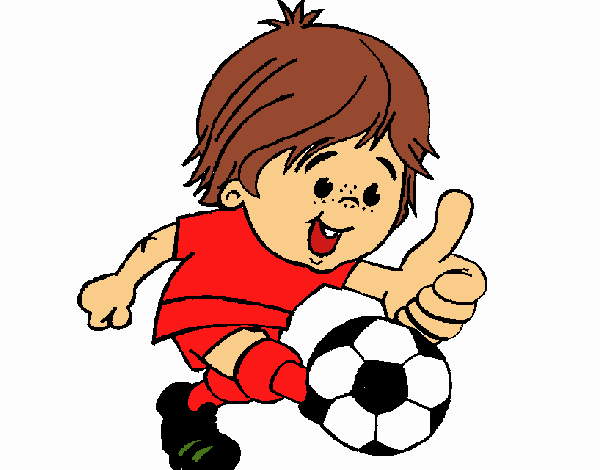 910111214131516171819OrizzontaliOrizzontaliOrizzontaliOrizzontaliOrizzontaliOrizzontaliOrizzontaliOrizzontaliOrizzontaliOrizzontaliVerticaliVerticaliVerticaliVerticaliVerticaliVerticaliVerticaliVerticaliVerticaliVerticali  3. LO SEGNALA IL GUARDALINEE  3. LO SEGNALA IL GUARDALINEE  3. LO SEGNALA IL GUARDALINEE  3. LO SEGNALA IL GUARDALINEE  3. LO SEGNALA IL GUARDALINEE  3. LO SEGNALA IL GUARDALINEE  3. LO SEGNALA IL GUARDALINEE  3. LO SEGNALA IL GUARDALINEE  3. LO SEGNALA IL GUARDALINEE  3. LO SEGNALA IL GUARDALINEE  1. LE DA L'ARBITRO  1. LE DA L'ARBITRO  1. LE DA L'ARBITRO  1. LE DA L'ARBITRO  1. LE DA L'ARBITRO  1. LE DA L'ARBITRO  1. LE DA L'ARBITRO  1. LE DA L'ARBITRO  1. LE DA L'ARBITRO  1. LE DA L'ARBITRO  1. LE DA L'ARBITRO  4. LA SQUADRA IN TRASFERTA  4. LA SQUADRA IN TRASFERTA  4. LA SQUADRA IN TRASFERTA  4. LA SQUADRA IN TRASFERTA  4. LA SQUADRA IN TRASFERTA  4. LA SQUADRA IN TRASFERTA  4. LA SQUADRA IN TRASFERTA  4. LA SQUADRA IN TRASFERTA  4. LA SQUADRA IN TRASFERTA  4. LA SQUADRA IN TRASFERTA  2. SI APPLICANO IN CAMPO  2. SI APPLICANO IN CAMPO  2. SI APPLICANO IN CAMPO  2. SI APPLICANO IN CAMPO  2. SI APPLICANO IN CAMPO  2. SI APPLICANO IN CAMPO  2. SI APPLICANO IN CAMPO  2. SI APPLICANO IN CAMPO  2. SI APPLICANO IN CAMPO  2. SI APPLICANO IN CAMPO  2. SI APPLICANO IN CAMPO  5. LI HANNO LE SCARPE DA CALCIO  5. LI HANNO LE SCARPE DA CALCIO  5. LI HANNO LE SCARPE DA CALCIO  5. LI HANNO LE SCARPE DA CALCIO  5. LI HANNO LE SCARPE DA CALCIO  5. LI HANNO LE SCARPE DA CALCIO  5. LI HANNO LE SCARPE DA CALCIO  5. LI HANNO LE SCARPE DA CALCIO  5. LI HANNO LE SCARPE DA CALCIO  5. LI HANNO LE SCARPE DA CALCIO  5. SOSTENGONO LA SQUADRA  5. SOSTENGONO LA SQUADRA  5. SOSTENGONO LA SQUADRA  5. SOSTENGONO LA SQUADRA  5. SOSTENGONO LA SQUADRA  5. SOSTENGONO LA SQUADRA  5. SOSTENGONO LA SQUADRA  5. SOSTENGONO LA SQUADRA  5. SOSTENGONO LA SQUADRA  5. SOSTENGONO LA SQUADRA  5. SOSTENGONO LA SQUADRA  6. STANNO DAVANTI AL PORTIERE  6. STANNO DAVANTI AL PORTIERE  6. STANNO DAVANTI AL PORTIERE  6. STANNO DAVANTI AL PORTIERE  6. STANNO DAVANTI AL PORTIERE  6. STANNO DAVANTI AL PORTIERE  6. STANNO DAVANTI AL PORTIERE  6. STANNO DAVANTI AL PORTIERE  6. STANNO DAVANTI AL PORTIERE  6. STANNO DAVANTI AL PORTIERE  7. I MINUTI DI GIOCO DI UNA PARTITA  7. I MINUTI DI GIOCO DI UNA PARTITA  7. I MINUTI DI GIOCO DI UNA PARTITA  7. I MINUTI DI GIOCO DI UNA PARTITA  7. I MINUTI DI GIOCO DI UNA PARTITA  7. I MINUTI DI GIOCO DI UNA PARTITA  7. I MINUTI DI GIOCO DI UNA PARTITA  7. I MINUTI DI GIOCO DI UNA PARTITA  7. I MINUTI DI GIOCO DI UNA PARTITA  7. I MINUTI DI GIOCO DI UNA PARTITA  7. I MINUTI DI GIOCO DI UNA PARTITA  9. PUO' ESSERLO UN GOL  9. PUO' ESSERLO UN GOL  9. PUO' ESSERLO UN GOL  9. PUO' ESSERLO UN GOL  9. PUO' ESSERLO UN GOL  9. PUO' ESSERLO UN GOL  9. PUO' ESSERLO UN GOL  9. PUO' ESSERLO UN GOL  9. PUO' ESSERLO UN GOL  9. PUO' ESSERLO UN GOL  8. È SOPRA LA TESTA DEL PORTIERE  8. È SOPRA LA TESTA DEL PORTIERE  8. È SOPRA LA TESTA DEL PORTIERE  8. È SOPRA LA TESTA DEL PORTIERE  8. È SOPRA LA TESTA DEL PORTIERE  8. È SOPRA LA TESTA DEL PORTIERE  8. È SOPRA LA TESTA DEL PORTIERE  8. È SOPRA LA TESTA DEL PORTIERE  8. È SOPRA LA TESTA DEL PORTIERE  8. È SOPRA LA TESTA DEL PORTIERE  8. È SOPRA LA TESTA DEL PORTIERE13. ANCHE CALCIO D'ANGOLO13. ANCHE CALCIO D'ANGOLO13. ANCHE CALCIO D'ANGOLO13. ANCHE CALCIO D'ANGOLO13. ANCHE CALCIO D'ANGOLO13. ANCHE CALCIO D'ANGOLO13. ANCHE CALCIO D'ANGOLO13. ANCHE CALCIO D'ANGOLO13. ANCHE CALCIO D'ANGOLO13. ANCHE CALCIO D'ANGOLO10. SULLA SCHIENA DI OGNI GIOCATORE10. SULLA SCHIENA DI OGNI GIOCATORE10. SULLA SCHIENA DI OGNI GIOCATORE10. SULLA SCHIENA DI OGNI GIOCATORE10. SULLA SCHIENA DI OGNI GIOCATORE10. SULLA SCHIENA DI OGNI GIOCATORE10. SULLA SCHIENA DI OGNI GIOCATORE10. SULLA SCHIENA DI OGNI GIOCATORE10. SULLA SCHIENA DI OGNI GIOCATORE10. SULLA SCHIENA DI OGNI GIOCATORE10. SULLA SCHIENA DI OGNI GIOCATORE15. SI FA PRIMA DI ENTRARE IN CAMPO15. SI FA PRIMA DI ENTRARE IN CAMPO15. SI FA PRIMA DI ENTRARE IN CAMPO15. SI FA PRIMA DI ENTRARE IN CAMPO15. SI FA PRIMA DI ENTRARE IN CAMPO15. SI FA PRIMA DI ENTRARE IN CAMPO15. SI FA PRIMA DI ENTRARE IN CAMPO15. SI FA PRIMA DI ENTRARE IN CAMPO15. SI FA PRIMA DI ENTRARE IN CAMPO15. SI FA PRIMA DI ENTRARE IN CAMPO11. GIOCATORI PER SQUADRA IN CAMPO11. GIOCATORI PER SQUADRA IN CAMPO11. GIOCATORI PER SQUADRA IN CAMPO11. GIOCATORI PER SQUADRA IN CAMPO11. GIOCATORI PER SQUADRA IN CAMPO11. GIOCATORI PER SQUADRA IN CAMPO11. GIOCATORI PER SQUADRA IN CAMPO11. GIOCATORI PER SQUADRA IN CAMPO11. GIOCATORI PER SQUADRA IN CAMPO11. GIOCATORI PER SQUADRA IN CAMPO11. GIOCATORI PER SQUADRA IN CAMPO16. CI SI RECA PER VEDERE LA PARTITA16. CI SI RECA PER VEDERE LA PARTITA16. CI SI RECA PER VEDERE LA PARTITA16. CI SI RECA PER VEDERE LA PARTITA16. CI SI RECA PER VEDERE LA PARTITA16. CI SI RECA PER VEDERE LA PARTITA16. CI SI RECA PER VEDERE LA PARTITA16. CI SI RECA PER VEDERE LA PARTITA16. CI SI RECA PER VEDERE LA PARTITA16. CI SI RECA PER VEDERE LA PARTITA12. PUO' TOCCARE LA PALLA CON LE MANI12. PUO' TOCCARE LA PALLA CON LE MANI12. PUO' TOCCARE LA PALLA CON LE MANI12. PUO' TOCCARE LA PALLA CON LE MANI12. PUO' TOCCARE LA PALLA CON LE MANI12. PUO' TOCCARE LA PALLA CON LE MANI12. PUO' TOCCARE LA PALLA CON LE MANI12. PUO' TOCCARE LA PALLA CON LE MANI12. PUO' TOCCARE LA PALLA CON LE MANI12. PUO' TOCCARE LA PALLA CON LE MANI12. PUO' TOCCARE LA PALLA CON LE MANI17. LA MASSIMA PUNIZIONE17. LA MASSIMA PUNIZIONE17. LA MASSIMA PUNIZIONE17. LA MASSIMA PUNIZIONE17. LA MASSIMA PUNIZIONE17. LA MASSIMA PUNIZIONE17. LA MASSIMA PUNIZIONE17. LA MASSIMA PUNIZIONE17. LA MASSIMA PUNIZIONE17. LA MASSIMA PUNIZIONE14. DOPO IL GIALLO14. DOPO IL GIALLO14. DOPO IL GIALLO14. DOPO IL GIALLO14. DOPO IL GIALLO14. DOPO IL GIALLO14. DOPO IL GIALLO14. DOPO IL GIALLO14. DOPO IL GIALLO14. DOPO IL GIALLO14. DOPO IL GIALLO18. GOL o ......18. GOL o ......18. GOL o ......18. GOL o ......18. GOL o ......18. GOL o ......18. GOL o ......18. GOL o ......18. GOL o ......18. GOL o ......19.PARTITA CHE NON DA PUNTI O TROFEI19.PARTITA CHE NON DA PUNTI O TROFEI19.PARTITA CHE NON DA PUNTI O TROFEI19.PARTITA CHE NON DA PUNTI O TROFEI19.PARTITA CHE NON DA PUNTI O TROFEI19.PARTITA CHE NON DA PUNTI O TROFEI19.PARTITA CHE NON DA PUNTI O TROFEI19.PARTITA CHE NON DA PUNTI O TROFEI19.PARTITA CHE NON DA PUNTI O TROFEI19.PARTITA CHE NON DA PUNTI O TROFEI